Аналитический отчёт составлен за  2014 годапо проекту  «Чаар Парна: Усиление реализации прав ребёнка в Ловозерском районе Мурманской области, в том числе детей народностей саами и коми»I. Вводная часть:Отчёт составлен на 11 декабря 2014 г. II. Приоритетная среда (внешние и внутренние факторы, влияющие на выполнение и развитие проекта):В течение данного периода времени существенных изменений в законодательстве не наблюдалось.III. Краткий обзор проекта:Приоритетным направлением в работе по реализации проекта является: реализация прав ребенка посредством продвижения ценностей Конвенции о правах ребенка среди обучающихся ГАОУ МО СПО «СНК»;повышение компетентности специалистов, работающих с обучающимися;информационно-консультативная поддержка по правам детей среди обучающихся ГАОУ МО СПО «СНК». В том числе поддержка детей саами;укрепление сотрудничества с различными организациями, занимающимися защитой прав детей, по профилактике правонарушений несовершеннолетних;профилактика правонарушений, среди обучающихся.В ходе проекта осуществлялась сотрудничество с учреждениями:Территориальной избирательной комиссией;МБУК «Ловозерский районный национальный культурный центр»;Областной спортивный комитет;Отдел по культуре, по делам молодежи и связи с общественностью администрации муниципального образования Ловозерского района;Комиссией по делам несовершеннолетних и защите прав (КДНиЗП).IV. Проектные задачи и ожидаемые результаты:- Ситуационный анализ:Достигнутые результаты:в основном, задачи поставленные на отчетный период выполнены;завершена организация рабочего места для деятельности инициативной группы;проведена корректировка плана мероприятий на IV квартал, с учетом пожеланий обучающихся:составление фото-отчетов по итогам проведенных мероприятий;проведение экскурсий;организация поездок по культурно-историческим местам Мурманской областипродолжено сотрудничество с представителями общественных организаций в рамках проекта.Директор                                                                                      В.Н. Иваницкий№МероприятияКоличество охваченныхО мероприятии123 января – День памяти, посвященный снятию блокады Ленинграда (проведена линейка памяти, выпущена тематическая газета)20Данное мероприятие проводилось с целью расширения знаний обучающихся  о героической обороне Ленинграда; формирования сознания необходимости защищать Отечество; воспитания чувства патриотизма, уважения и благодарного отношения к погибшим 26 февраля – Мастер-класс профессии «Повар-кондитер»:«Блюда саамской кухни»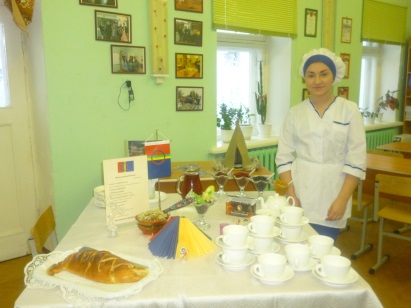 25Мастер-класс проводился в рамках празднования Дня саамов мастером производственного обучения Мирововой Еленой Леоновной, с целью формирования системы знаний об особенностях саамской кухни;национальных традиций народов Севера;воспитания уважительного отношения к истории и культуры родного края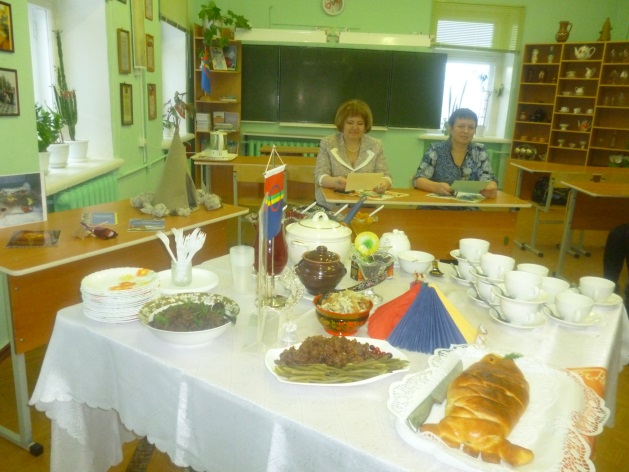 313 февраля 2014 г. мастер-класс профессии «Хозяйка усадьбы»17По теме «Изготовление узора для детских бурок», с целью сохранения и развития традиционных  национальных саамских промыслов4Встреча с воинами интернационалистами:провели урок мужества;подготовили мультимедийную презентацию;выпустили тематическую газету(с.Ловозеро – 12 февраля, п.Ревда – 15 февраля)Весь коллектив обучаю-щихся колледжа с.Ловозеро и п.Ревда 100 человекЦель мероприятия познакомить обучающихся с событиями 25-летней давности, с участниками этих событий; воспитание уважения к людям  проявившим  героизм;вовлечение обучающихся и преподавателей в активную деятельность по патриотическому воспитанию с целью формирования у обучающихся гражданственности, патриотизма, активной жизненной позиции для успешной их социализации на благо региона и Родины в целом
521 февраля – спортивный праздник «Даешь молодежь» 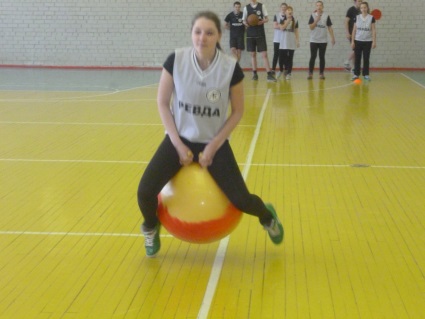  Команды площадок Ревда-Ловозеро,35 человекФормирование здорового образа жизни у обучающихся, привлечение обучающихся к занятиям физической культуры и спортом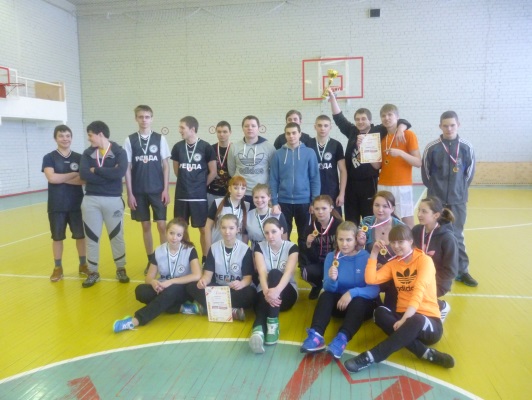 612 марта – участвовали в районной викторине-игре «Мы избиратели нового века» 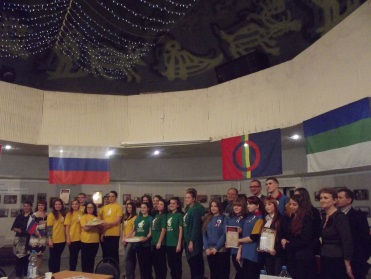 18Игра проводилась в целях развития творческих способностей обучающихся, повышения правовой культуры, развития гражданского общества, воспитания умения работать в коллективе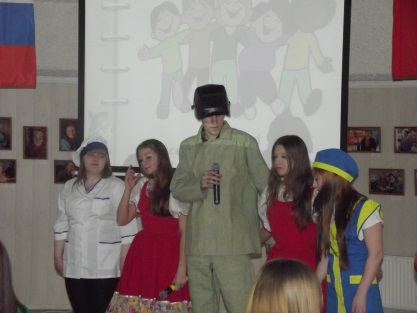 714 марта  - мастер-класс профессии «Оленевод-механизатор»19«Знакомство с профессией» мастер-класс по теме «Метание арканов». С целью сохранения и развития национальных саамских промыслов810 апреля – совместно с Ловозерской библиотекой проведен урок мужества 18Тема урока-мужества «Освобождение Заполярья. Петсамо-Киркенесская операция»922 апреля – участвовали в правовой игре «С Фемидой на «Ты»!»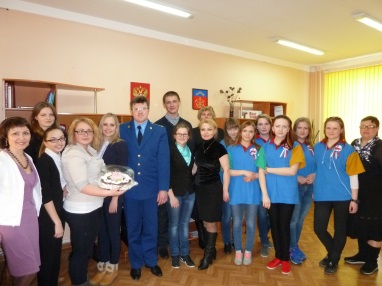 17Игра проводилась в Ловозерской библиотеке, с участием команды Центра детского творчества «Дети Севера», с целью повышения правовой культуры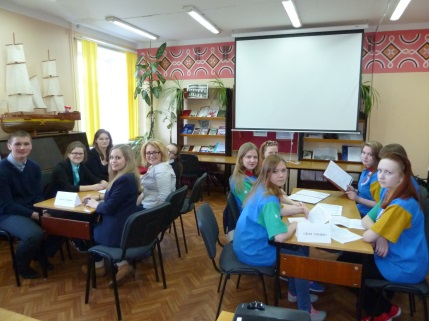 1025 апреля – поездка в краеведческий музей в г. Мурманск12Поездка проводилась с целью ознакомления с историей родного края, воспитания патриотизма и гражданственности1121 – 29 апреля – исследовательская работа «Профессии в годы Великой Отечественной войны»Весь коллектив обучаю-щихся колледжа с.Ловозеро и п.Ревда 100 человек29 апреля подведены итоги исследовательских работ «Профессии в годы Великой Отечественной войны»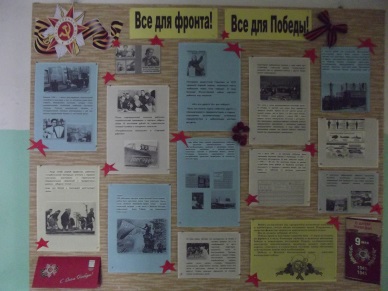 1223-24  апреля – конкурс «Салют, Победа!» Знаешь ли ты, историю Великой Отечественной войны?»80Конкурс проводился  в целях патриотического воспитания, формирования у молодежи уважения к историческому прошлому свой страны138 мая – праздничный концерт, посвященный празднованию Дня Победы. Праздничное чаепитие для ветеранов.Возложение цветов к памятникуКоллектив обучаю-щихсяГАОУ МО СПО «СНК»80Прививать чувство патриотизма, уважение к подвигам героев Великой Отечественной войны149 – 10 мая – традиционный автопробег в Долину Славы, посвященный Дню Победы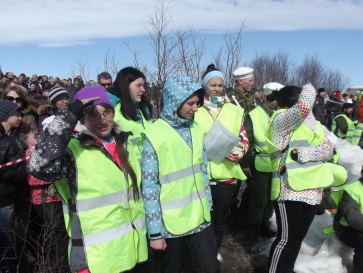 23Цель автопробега приобщение обучающихся к истории страны, знакомство с положительным примером мужества, любви к Родине.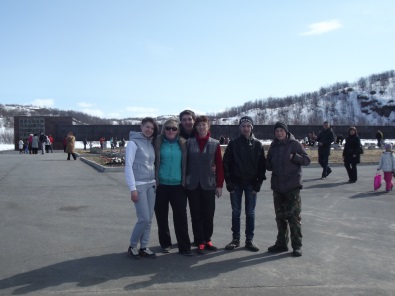 15День здоровья, спортивные мероприятияКоллектив обучаю-щихсяГАОУ МО СПО «СНК»60Проводился с целью организации досуга, формирования здорового образа жизни, физического развития молодежи16День учителя, праздничный концертКоллектив обучаю-щихсяГАОУ МО СПО «СНК»50Развитие творческого потенциала, умения работать в группе. Воспитание уважения к профессии преподавателей и мастеров17Посвящение в студенты55Развитие творческого потенциала, воспитание уважения к традиция учебного заведение. Торжественный прием новых членов обучающихся СНК18Правовая игра «Конвенция о правах ребенка»40Ознакомление с  историей возникновения Конвенции о правах ребенка ее  их значением в жизни обучающихся. Расширение правовых знания воспитанников, развитие умения применения на практике полученных правовых знаний.Воспитание правового самосознания, уважения прав другого человека.19Правовая игра «Конституция РФ – права и обязанности»50Формирование у обучающихся российской гражданской идентичности посредством изучения Основного Закона России, правовой  культуры, уважения к Основному Закону государства.  Формирование активной жизненной позиции обучающихся, их гражданского самоопределения, стремлению к самореализацииПрямая помощь за  2014 годПрямая помощь за  2014 годПрямая помощь за  2014 годПрямая помощь за  2014 годПрямая помощь за  2014 годПрямая помощь за  2014 годПрямая помощь за  2014 годдетидетидетивзрослыевзрослыевзрослыеОбщее количество человек, получивших прямую помощьдевочкимальчикивсегоженщинымужчинывсегоОбщее количество человек, получивших прямую помощь16153153839Косвенная помощь за 2014 годКосвенная помощь за 2014 годКосвенная помощь за 2014 годКосвенная помощь за 2014 годКосвенная помощь за 2014 годКосвенная помощь за 2014 годКосвенная помощь за 2014 годдетидетидетивзрослыевзрослыевзрослыеОбщее количество человек, получивших прямую помощьдевочкимальчикивсегоженщинымужчинывсегоОбщее количество человек, получивших прямую помощь11718741129